Załącznik nr 3 do Regulaminu rekrutacji i udziału w Zadaniu 6     Oświadczenie o przystąpieniu do Formy wsparcia    w projekcie   „ZintegrUJ – Kompleksowy Program Rozwoju Uniwersytetu Jagiellońskiego”, nr umowy   o dofinansowanie POWR.03.05.00-00-Z309/17-00. Ja, niżej podpisany/a oświadczam, że przystępuję do uczestnictwa w Formie wsparcia w ramach Zadania 6 realizowanego w ramach Projektu i zobowiązuję się do:    wypełniania wszystkich dokumentów związanych z realizowaną Formą wsparcia, w szczególności list obecności, testów kompetencji; brania udziału w badaniach ewaluacyjnych/ankietach/testach w trakcie udziału w projekcie;  wykorzystania nowo nabytych kompetencji w wyniku udzielonej Formy wsparcia w ramach prowadzonych zajęć ze studentami w roku akademickim …………………………………….., mających wymiar co najmniej jednego semestru, danego roku akademickiego w semestrze bieżącym lub następującym po roku akademickim, w którym udzielona została Forma wsparcia.    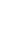 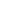 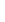 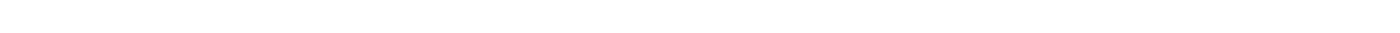 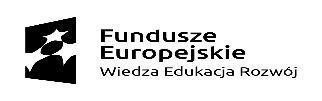 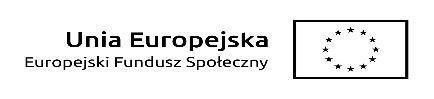 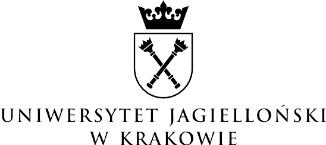 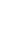 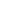 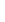 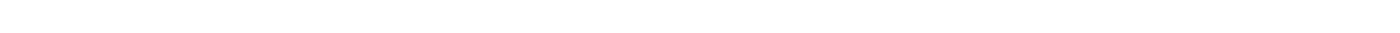 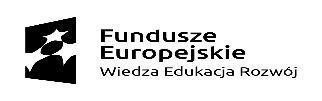 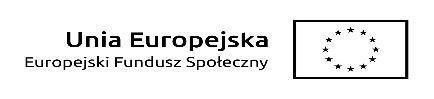 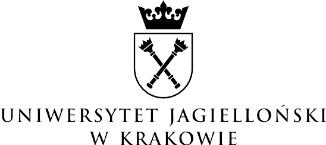 Jednocześnie oświadczam, że dane zawarte w Formularzu rekrutacyjnym nie uległy zmianie.                     .............................................     	   	   	.............................................        	         (miejscowość, data) 	   	   	   	     (podpis Uczestnika)  Biuro Projektu ZintegrUJ ul.  Straszewskiego 25/2, 31-113 Kraków,   tel: 12 663 39-35, e-mail: zintegruj@uj.edu.pl, www.zintegruj.uj.edu.pl   Strona 1 z 1  